※奇美產品訂購單※訂購人:               連絡電話:                                  **可自行列印,添寫後直接轉訂貨LINE或傳真FAX:298-0308***網站及門市所販售的產品都有別於市售之包裝,大部份是通路商僅有的特殊規格及包裝!***欄位(二)部份需預購,約定取貨時間!(流通較慢之品項,為讓客人取得較新製造日期)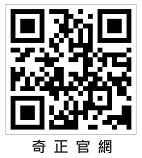 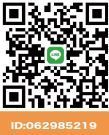 ※門市批發訂購單※訂購人:         連絡電話:**可自行列印,添寫後直接轉訂貨LINE或傳真FAX:297-8338*記號表示產品價格比市面價錢較為優惠,CAS認證外界也較為少見!***網站及門市所販售的產品都有別於市售之包裝,大部份是通路商僅有的特殊規格及包裝!***如有其他產品規格需求,請聯絡我們LINE ID:@751vuwvj商訊詢問,有專人答覆!※奇美即食料理包訂購單※訂購人:               連絡電話:**可自行列印,添寫後直接轉訂貨LINE或傳真FAX:297-8338***其他產品規格需求,請聯絡我們LINEID:@751vuwvj商訊詢問,有專人答覆!※奇正門市選購預訂單※訂購人:         連絡電話:*預訂單須另約定時間或隔日取貨**可自行列印,添寫後直接轉訂貨LINE或傳真FAX:298-0308*記號表示產品價格比市面價錢較為優惠,CAS認證外界也較為少見!***網站及門市所販售的產品都有別於市售之包裝,大部份是通路商僅有的特殊規格及包裝!***如有其他產品規格需求,請聯絡我們LINE ID:@751vuwvj商訊詢問,有專人答覆!南僑水晶肥皂液体報價單TO:學校機關團体優惠奇正實業有限公司06-2980265報價(一)品名/規格單位單價訂貨數量欄位(二)預先訂購:品名/規格單位單價訂貨數量*奇美大口高麗菜鮮肉熟水餃/包包100奇美紅豆包(65G*30只*4包)包230*大口黑芝麻鮮蝦餃22G*30粒盒170蜜汁叉燒包(100G*10只*12包)包180大口高麗菜豆腐餃22G*30粒盒110金絲捲25只X6包*70G包210*大口川椒麻辣餃22G*30粒*包包110雞蛋牛奶捲70G*20粒*6包包170奇美cas大鮮肉包子(100G*10粒)包190巧克力雙色捲70G*20粒*6包包170奇美銀絲卷(雞蛋牛奶80G*12包)包90奇美雙色饅頭(80G*12只*12包)包120奇美原味馬拉糕80G*10入*10包包150奇美小銀絲卷(40G*25只*9包)包140沖繩黑糖花捲(70G*20只*6包)包160奇美特中牛奶饅頭(65G*8只)包170奇美蔥抓餅(120G*10片*12包)包110奇美大白饅頭(80G*20只*6包)包150奇美蔥肉煎餅4入裝*120g包60奶油餐包32G/10個*包包100奇美cas鮮肉包(65G*30只*4包)包230奇美刈包(60G*20只*8包/箱)包150奇美cas芋泥包(65G*30只*4包)包230奇美雞蛋小饅頭(20G*40粒*12包)包130奇美奶皇包(65G*30只*4包)包275奇美小白饅頭(20G*40粒*121包)包130奇美芝麻包(65G*30只*4包)包230奇美草莓小饅頭(20G*40只*12包)包130**以下家庭小包裝:門市有現貨奇美黑糖小饅頭(20G*40只*12包)包130麻糬芝麻包65G/3入*24包/箱包50奇美CAS鮮肉熟水餃(200粒/包)包290XO醬叉燒肉包65G/6入*18包*箱包90奇美素食熟水餃(約200粒*4包)包330燕麥蔓越莓65G/6入*14包*箱包80奇美CAS鮮肉燒賣/30入*20包包180熔岩巧克力包65G*6入/20包*箱包60奇美CAS蟹黃燒賣/30*20盒包180港式奶皇包65G*5入/20包*箱包50奇美CAS珍珠丸25G(30粒*10包)包230爆漿起司流心包32G/8粒*包包100奇美鳳梨酥(10入*10盒)盒350經典黑糖麻糬包65G/6粒*包包110綜合小蛋糕(30片*6盒)盒460備註/取貨方式/時間備註/取貨方式/時間備註/取貨方式/時間備註/取貨方式/時間備註/取貨方式/時間備註/取貨方式/時間備註/取貨方式/時間備註/取貨方式/時間備註/取貨方式/時間1.免下車自取窗口□2.入店自取付款□3約定取貨時間:1.免下車自取窗口□2.入店自取付款□3約定取貨時間:1.免下車自取窗口□2.入店自取付款□3約定取貨時間:1.免下車自取窗口□2.入店自取付款□3約定取貨時間:1.免下車自取窗口□2.入店自取付款□3約定取貨時間:1.免下車自取窗口□2.入店自取付款□3約定取貨時間:1.免下車自取窗口□2.入店自取付款□3約定取貨時間:1.免下車自取窗口□2.入店自取付款□3約定取貨時間:1.免下車自取窗口□2.入店自取付款□3約定取貨時間:品名/規格訂貨數量單位單價取貨方式/時間*信功CAS德式熱狗(25G*20支/24包)/箱包1701.免下車自取窗口2.入店自取付款3.約定取貨時間4.請聯絡我們LINEID:@751vuwvj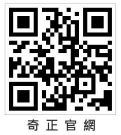 *里港文富餛飩600g/盒包1601.免下車自取窗口2.入店自取付款3.約定取貨時間4.請聯絡我們LINEID:@751vuwvj*樂山小肉豆(1KG*12包)/箱包1801.免下車自取窗口2.入店自取付款3.約定取貨時間4.請聯絡我們LINEID:@751vuwvj福記CAS滷蛋(20粒*20包)/箱包2501.免下車自取窗口2.入店自取付款3.約定取貨時間4.請聯絡我們LINEID:@751vuwvj*福記CAS茶葉蛋(10入*20包)/箱包1201.免下車自取窗口2.入店自取付款3.約定取貨時間4.請聯絡我們LINEID:@751vuwvj基富紅龍雞塊(1KG*15包)/箱包1601.免下車自取窗口2.入店自取付款3.約定取貨時間4.請聯絡我們LINEID:@751vuwvj大成雞肉絲/1KG*12包*箱包2601.免下車自取窗口2.入店自取付款3.約定取貨時間4.請聯絡我們LINEID:@751vuwvj*瓜瓜園冰烤番薯/1KG*18包/箱包1201.免下車自取窗口2.入店自取付款3.約定取貨時間4.請聯絡我們LINEID:@751vuwvj**南僑冷凍熟烏龍麵(240G*5片*6包)/箱包1001.免下車自取窗口2.入店自取付款3.約定取貨時間4.請聯絡我們LINEID:@751vuwvj*禎祥CAS毛豆莢/1KG*10包/箱包701.免下車自取窗口2.入店自取付款3.約定取貨時間4.請聯絡我們LINEID:@751vuwvj*卜蜂優級原味雞塊*1KG包包1701.免下車自取窗口2.入店自取付款3.約定取貨時間4.請聯絡我們LINEID:@751vuwvj*卜蜂辣味雞米花(1KG*5包/箱)/KG包2101.免下車自取窗口2.入店自取付款3.約定取貨時間4.請聯絡我們LINEID:@751vuwvj*卜蜂原味雞米花(1KG*5包/箱)/KG包2101.免下車自取窗口2.入店自取付款3.約定取貨時間4.請聯絡我們LINEID:@751vuwvj*台糖CAS梅花火鍋肉片300G/包包1301.免下車自取窗口2.入店自取付款3.約定取貨時間4.請聯絡我們LINEID:@751vuwvj*台糖CAS梅花火鍋肉片1.5KG/包包5001.免下車自取窗口2.入店自取付款3.約定取貨時間4.請聯絡我們LINEID:@751vuwvj1.免下車自取窗口2.入店自取付款3.約定取貨時間4.請聯絡我們LINEID:@751vuwvj1.免下車自取窗口2.入店自取付款3.約定取貨時間4.請聯絡我們LINEID:@751vuwvj1.免下車自取窗口2.入店自取付款3.約定取貨時間4.請聯絡我們LINEID:@751vuwvj1.免下車自取窗口2.入店自取付款3.約定取貨時間4.請聯絡我們LINEID:@751vuwvj奇美即時料理包*品名/規格訂貨數量單位單價取貨方式/時間松露奶油燉雞300g/包*25包/箱包1191.免下車自取窗口2.入店自取付款3.約定取貨時間4.請聯絡我們LINEID:@751vuwvj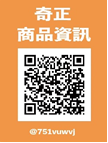 無錫排骨調理包240g/包*20盒/箱盒1401.免下車自取窗口2.入店自取付款3.約定取貨時間4.請聯絡我們LINEID:@751vuwvj紅燒牛腩煲340g/包*20包/箱包1341.免下車自取窗口2.入店自取付款3.約定取貨時間4.請聯絡我們LINEID:@751vuwvj紅燒牛肉湯包600g*包/20包/箱包1391.免下車自取窗口2.入店自取付款3.約定取貨時間4.請聯絡我們LINEID:@751vuwvj四神豬肚湯350g/包(清爽美味)包911.免下車自取窗口2.入店自取付款3.約定取貨時間4.請聯絡我們LINEID:@751vuwvj植物肉-紅藜毛豆200G/包包721.免下車自取窗口2.入店自取付款3.約定取貨時間4.請聯絡我們LINEID:@751vuwvj臭臭鍋底(奶素)1000g/包*12盒/箱盒1571.免下車自取窗口2.入店自取付款3.約定取貨時間4.請聯絡我們LINEID:@751vuwvj靈芝雞湯350g/包(元氣精華)包1001.免下車自取窗口2.入店自取付款3.約定取貨時間4.請聯絡我們LINEID:@751vuwvj香Q滷肥腸300G/包包2091.免下車自取窗口2.入店自取付款3.約定取貨時間4.請聯絡我們LINEID:@751vuwvj珍饌佛跳牆450g/包包1791.免下車自取窗口2.入店自取付款3.約定取貨時間4.請聯絡我們LINEID:@751vuwvj肉骨茶350g/包包1121.免下車自取窗口2.入店自取付款3.約定取貨時間4.請聯絡我們LINEID:@751vuwvj淮陽白菜獅子頭230g/包包1051.免下車自取窗口2.入店自取付款3.約定取貨時間4.請聯絡我們LINEID:@751vuwvj家常花生滷豬腳340g/包包1281.免下車自取窗口2.入店自取付款3.約定取貨時間4.請聯絡我們LINEID:@751vuwvj黃金蟲草燉雞350g/包包981.免下車自取窗口2.入店自取付款3.約定取貨時間4.請聯絡我們LINEID:@751vuwvj黑蒜雞湯350g/包包851.免下車自取窗口2.入店自取付款3.約定取貨時間4.請聯絡我們LINEID:@751vuwvj霜降牛丼調理包200g/包*20盒/箱盒931.免下車自取窗口2.入店自取付款3.約定取貨時間4.請聯絡我們LINEID:@751vuwvj蕃茄香草燉肉調理包230g/包*20盒/箱盒931.免下車自取窗口2.入店自取付款3.約定取貨時間4.請聯絡我們LINEID:@751vuwvj義大利肉醬180g*20包/箱(無麵)包531.免下車自取窗口2.入店自取付款3.約定取貨時間4.請聯絡我們LINEID:@751vuwvj舒肥嫩雞胸川椒麻辣150g/包*30包/箱包1081.免下車自取窗口2.入店自取付款3.約定取貨時間4.請聯絡我們LINEID:@751vuwvj舒肥嫩雞胸紅咖哩150g/包包991.免下車自取窗口2.入店自取付款3.約定取貨時間4.請聯絡我們LINEID:@751vuwvj舒肥嫩雞胸香蒜黑胡椒150g/包包981.免下車自取窗口2.入店自取付款3.約定取貨時間4.請聯絡我們LINEID:@751vuwvj舒肥嫩雞胸法式松露180g/包包1271.免下車自取窗口2.入店自取付款3.約定取貨時間4.請聯絡我們LINEID:@751vuwvj高麗菜米(牛肉口味)200g/包包691.免下車自取窗口2.入店自取付款3.約定取貨時間4.請聯絡我們LINEID:@751vuwvj高麗菜米(豬肉口味) 200g/包包681.免下車自取窗口2.入店自取付款3.約定取貨時間4.請聯絡我們LINEID:@751vuwvj高麗菜米(蛋絲口味) 200g/包包491.免下車自取窗口2.入店自取付款3.約定取貨時間4.請聯絡我們LINEID:@751vuwvj1.免下車自取窗口2.入店自取付款3.約定取貨時間4.請聯絡我們LINEID:@751vuwvj品名/規格訂貨數量單位單價取貨方式/時間*CAS醃漬五香里肌排75g/片(12種天然香料調味)20片/1.5KG真空包包380元1.免下車自取窗口2.入店自取付款3.約定取貨時間4.請聯絡我們LINEID:@751vuwvj*立大戰釜豬排最新貼体包250g/1片/盒盒1201.免下車自取窗口2.入店自取付款3.約定取貨時間4.請聯絡我們LINEID:@751vuwvj台畜美式煙燻培根肉片1KG/包包2301.免下車自取窗口2.入店自取付款3.約定取貨時間4.請聯絡我們LINEID:@751vuwvj*卜蜂腓力清雞排(調味)2kg/箱50g*8片/5盒箱10001.免下車自取窗口2.入店自取付款3.約定取貨時間4.請聯絡我們LINEID:@751vuwvj*卜蜂照燒雞腿排*480G(6片*12包)包1301.免下車自取窗口2.入店自取付款3.約定取貨時間4.請聯絡我們LINEID:@751vuwvj*CAS卜蜂燒烤三節翅(國產) 40支/包*3KG包6501.免下車自取窗口2.入店自取付款3.約定取貨時間4.請聯絡我們LINEID:@751vuwvj強匠日式唐揚雞塊1KG/包*12入/箱包1701.免下車自取窗口2.入店自取付款3.約定取貨時間4.請聯絡我們LINEID:@751vuwvj祥哥蘿蔔糕(80G*12片*10包)/箱包701.免下車自取窗口2.入店自取付款3.約定取貨時間4.請聯絡我們LINEID:@751vuwvj*桂冠CAS雲吞12G(12粒*20盒)/箱盒301.免下車自取窗口2.入店自取付款3.約定取貨時間4.請聯絡我們LINEID:@751vuwvj*嘉義漁協虱目魚柳600G/包包 1501.免下車自取窗口2.入店自取付款3.約定取貨時間4.請聯絡我們LINEID:@751vuwvj1.免下車自取窗口2.入店自取付款3.約定取貨時間4.請聯絡我們LINEID:@751vuwvj1.免下車自取窗口2.入店自取付款3.約定取貨時間4.請聯絡我們LINEID:@751vuwvj1.免下車自取窗口2.入店自取付款3.約定取貨時間4.請聯絡我們LINEID:@751vuwvj1.免下車自取窗口2.入店自取付款3.約定取貨時間4.請聯絡我們LINEID:@751vuwvj1.免下車自取窗口2.入店自取付款3.約定取貨時間4.請聯絡我們LINEID:@751vuwvj1.免下車自取窗口2.入店自取付款3.約定取貨時間4.請聯絡我們LINEID:@751vuwvj1.免下車自取窗口2.入店自取付款3.約定取貨時間4.請聯絡我們LINEID:@751vuwvj進口4/1細薯條2.04KG/包包1501.免下車自取窗口2.入店自取付款3.約定取貨時間4.請聯絡我們LINEID:@751vuwvj進口5/16脆薯2.04KG/包包2501.免下車自取窗口2.入店自取付款3.約定取貨時間4.請聯絡我們LINEID:@751vuwvj*進口(半月形)帶皮楔形薯條2.5KG/4包包1.免下車自取窗口2.入店自取付款3.約定取貨時間4.請聯絡我們LINEID:@751vuwvj進口洋蔥圈1KG/包包2001.免下車自取窗口2.入店自取付款3.約定取貨時間4.請聯絡我們LINEID:@751vuwvj進口60G/片橢圓形薯餅20片/包包1501.免下車自取窗口2.入店自取付款3.約定取貨時間4.請聯絡我們LINEID:@751vuwvj單品名稱規格實体照片量販店參考價優惠價水晶肥皂液体檸檬香茅精油/瓶 *6入箱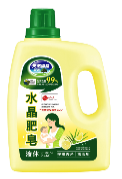 定價265元*瓶2.4KG*包200元/瓶/瓶優惠價水晶肥皂液体鎖蓋式補充包檸檬香茅/包   *6入箱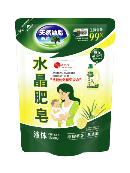 定價180元*包1.4KG*包150元/包/包優惠價水晶肥皂液体補充包櫻花百合/包   *6入箱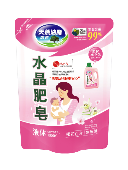 定價172元*包1.6KG*包150元/包/包水晶肥皂液体補充包薰衣馬鞭草/包   *6入箱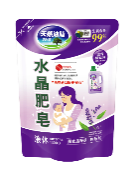 定價172元*包1.6KG*包150元/包/包水晶肥皂液体葡萄柚籽抗菌洗衣液體皂鎖蓋式補充包/瓶   *6入箱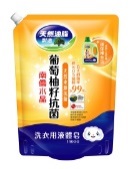 定價210元*瓶2.4KG*瓶170元/瓶/瓶水晶肥皂液体尤加利&茶樹補充包/包   *6入箱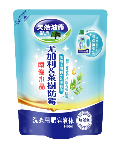 定價180元*包*包150元/包/包水晶肥皂液体百里香防螨洗衣用液補充包/包   *6入箱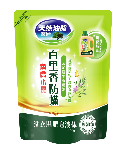 定價180元*包1.4KG*包150元/包/包南僑水晶皂力淨洗衣液體皂/包   *6入箱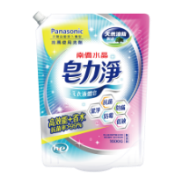 定價250元*包1.6KG*包220元/包/包水晶洗衣用肥皂液體-極淨&除臭/包   *6入箱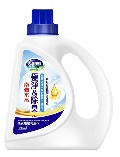 定價250元*包1.6KG*包220元/包/包南僑水晶肥皂/塊60塊/箱  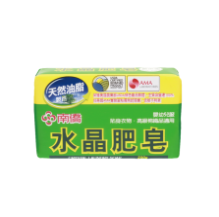 定價50元*塊40元*塊南僑水晶肥皂食器洗滌液體800ml/8包/箱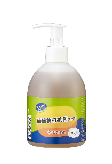 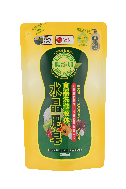 定價148元*包130元*包南僑水晶葡萄柚籽抗菌洗手液/12瓶/箱定價135元*瓶100元*瓶